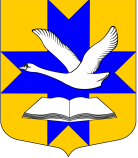 Администрация муниципального образованияБольшеколпанское сельское поселениеГатчинского муниципального районаЛенинградской областиПОСТАНОВЛЕНИЕот « 14 »  марта 2014 г.                                                                                                   №  87Об утверждении  «Положения о комиссии по осуществлению закупок путем проведения открытого аукциона в электронной форме»
          В соответствии со статьей 39 Федерального закона от 05.04.2013 N 44-ФЗ "О контрактной системе в сфере закупок товаров, работ, услуг для обеспечения государственных и муниципальных нужд", администрация Большеколпанского сельского поселения П О С Т А Н О В Л Я Е Т:1. Утвердить Положение о комиссии по осуществлению закупок путем проведения открытого аукциона в электронной форме согласно Приложению.2. Контроль за выполнением настоящего постановления оставляю за собой.Глава администрации                                                                  М.В.БычининаПРИЛОЖЕНИЕк постановлению администрацииот « 14 » марта 2014 N 87ПОЛОЖЕНИЕО КОМИССИИ ПО ОСУЩЕСТВЛЕНИЮ ЗАКУПОК ПУТЕМ ПРОВЕДЕНИЯОТКРЫТОГО АУКЦИОНА В ЭЛЕКТРОННОЙ ФОРМЕ1. Общие положения1.1. Настоящее Положение определяет основные задачи и порядок деятельности комиссии по осуществлению закупок путем проведения открытого аукциона в электронной форме (далее по тексту - Аукционная комиссия).1.2. Аукционная комиссия в своей деятельности руководствуется Конституцией Российской Федерации, Гражданским кодексом Российской Федерации, Бюджетным кодексом Российской Федерации, Федеральным законом от 05.04.2013 N 44-ФЗ "О контрактной системе в сфере закупок товаров, работ, услуг для обеспечения государственных и муниципальных нужд" (далее - Федеральный закон N 44-ФЗ), иными федеральными законами и настоящим Положением.1.3. Обеспечение деятельности Аукционной комиссии осуществляется администрацией Большеколпанского сельского поселения.2. Основные задачи Аукционной комиссии2.1. Аукционной Комиссией при проведении открытого аукциона в электронной форме осуществляются рассмотрение первых частей заявок на участие в аукционе в электронной форме; рассматривает вторые части заявок на участие в аукционе в электронной форме, ведение протокола рассмотрения заявок на участие в аукционе в электронной форме; ведение протокола подведения аукциона в электронной форме.2.2. Обеспечение объективности при рассмотрении и оценки заявок на участие в аукционе в электронной форме.2.3. Соблюдение принципов публичности, "прозрачности", конкурентности, предоставления равных условий участникам закупок и недопустимости дискриминации при осуществлении закупок.2.4. Применение мер по устранению возможностей злоупотребления и коррупции при осуществлении закупок.2.5. Создание условий для экономного и эффективного расходования бюджетных средств при осуществлении закупок.3. Порядок работы Аукционной комиссии3.1. Работа Аукционной комиссии осуществляется на ее заседаниях. Аукционная комиссия правомочна осуществлять свои функции, если на заседании Аукционной комиссии присутствует не менее чем пятьдесят процентов общего числа ее членов.3.2. Решения Аукционной комиссии принимаются простым большинством голосов присутствующих на заседании членов Комиссии путем открытого голосования и оформляются протоколами. При голосовании каждый член Комиссии имеет один голос. Принятие решения членами Аукционной комиссии путем проведения заочного голосования, а также делегирование ими своих полномочий иным лицам не допускается. Размещение протоколов Аукционной комиссии в единой информационной системе в сфере закупок в соответствии с требованиями законодательства о контрактной системе осуществляется специалистом контрактной службы администрации Большеколпанского сельского поселения. 4. Организация работы Аукционной комиссии4.1. Состав Аукционной комиссии определяется постановлением администрации Большеколпанского сельского поселения до размещения извещения о проведении аукциона в электронной форме в единой информационной системе в сфере закупок.4.2. Аукционная комиссия формируется в составе председателя Аукционной комиссии и членов Аукционной комиссии. Состав Аукционной комиссии должен быть не менее чем пять человек.4.3. Аукционная комиссия формируется преимущественно из числа лиц, прошедших профессиональную переподготовку или повышение квалификации в сфере закупок, а также лиц, обладающих специальными знаниями, относящимися к объекту закупки. Число членов Аукционной комиссии, прошедших профессиональную переподготовку или повышение квалификации в сфере закупок, определяется законодательством Российской Федерации.4.4. Председатель Аукционной комиссии:осуществляет общее руководство работой Аукционной комиссии и обеспечивает выполнение возложенных на Аукционную комиссию задач;определяет место и время проведения заседаний Аукционной комиссии;объявляет заседание Аукционной комиссии правомочным при наличии необходимого количества членов Аукционной комиссии;открывает и ведет заседания Аукционной комиссии;объявляет сведения, подлежащие объявлению на процедуре вскрытия конвертов с заявками на участие в конкурсе;осуществляет иные действия в соответствии с законодательством Российской Федерации, настоящим Положением.4.5. Членами Аукционной комиссии не могут быть физические лица, которые были привлечены в качестве экспертов к проведению экспертной оценки документации, заявок, либо физические лица, лично заинтересованные в результатах определения поставщиков (подрядчиков, исполнителей), в том числе физические лица, подавшие заявки на участие в таком определении или состоящие в штате организаций, подавших данные заявки, либо физические лица, на которых способны оказать влияние участники закупки (в том числе физические лица, являющиеся участниками (акционерами) этих организаций, членами их органов управления, кредиторами указанных участников закупки), либо физические лица, состоящие в браке с руководителем участника закупки, либо являющиеся близкими родственниками (родственниками по прямой восходящей и нисходящей линии (родителями и детьми, дедушкой, бабушкой и внуками), полнородными и неполнородными (имеющими общих отца или мать) братьями и сестрами), усыновителями руководителя или усыновленными руководителем участника закупки, а также непосредственно осуществляющие контроль в сфере закупок должностные лица контрольного органа в сфере закупок. В случае выявления в составе Аукционной комиссии указанных лиц администрация Большеколпанского сельского поселения, принявшая решение о создании Аукционной комиссии,  незамедлительно заменяет их другими физическими лицами, которые лично не заинтересованы в результатах определения поставщиков (подрядчиков, исполнителей) и на которых не способны оказывать влияние участники закупок, а также физическими лицами, которые не являются непосредственно осуществляющими контроль в сфере закупок должностными лицами контрольных органов в сфере закупок.4.6. Замена члена Аукционной комиссии допускается только по решению администрации Большеколпанского сельского поселения. 4.7. Члены Аукционной комиссии своевременно уведомляются о месте, дате и времени проведения заседания Аукционной комиссии. Уведомление осуществляется председателем Аукционной комиссии.5. Ответственность членов Аукционной комиссииЧлены Аукционной комиссии несут персональную ответственность за соблюдение требований, установленных законодательством Российской Федерации о контрактной системе в сфере закупок.